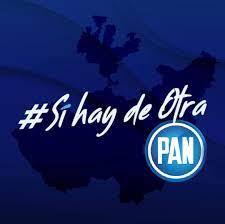 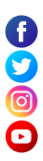 SE HACE LA ACLARACIÓN QUE, EN EL PERIODO DE ENERO DEL AÑO 2023, NO SE GENERO INFORMACIÓN RELATIVA A ESTE RUBRO, POR TAL MOTIVO ESTA INFORMACIÓN RESULTA INEXISTENTE.